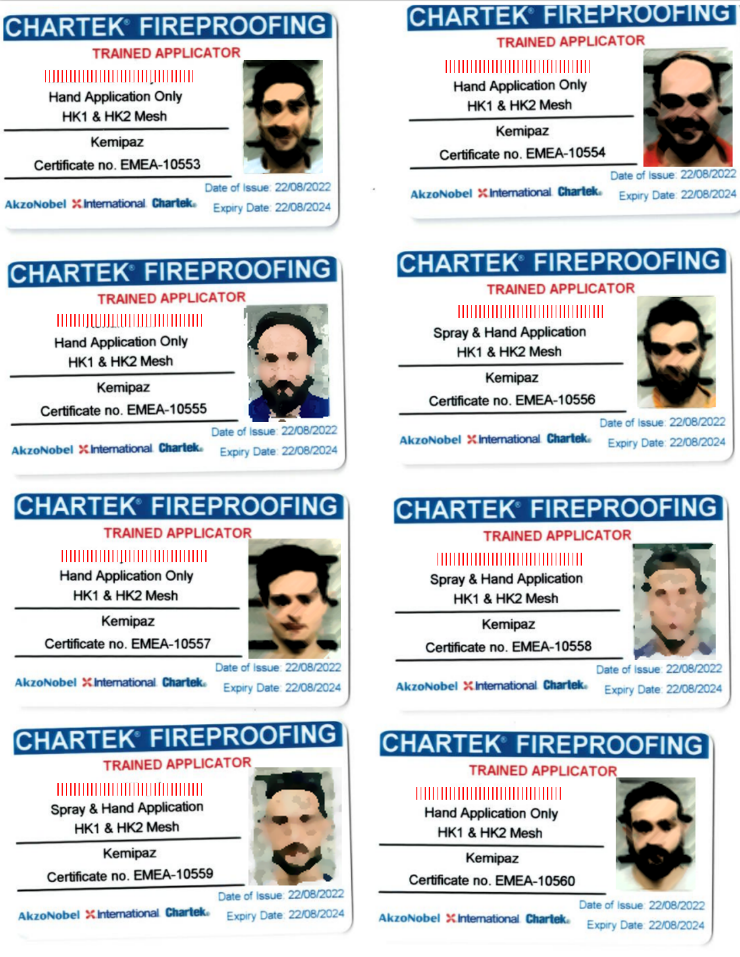 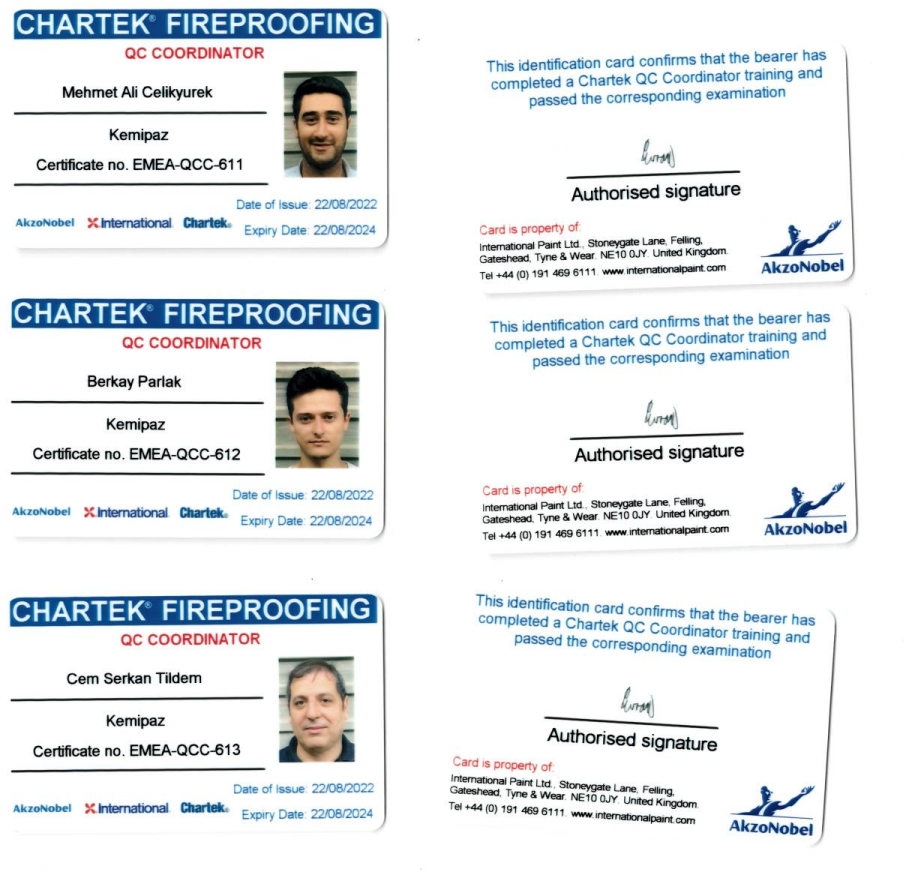 C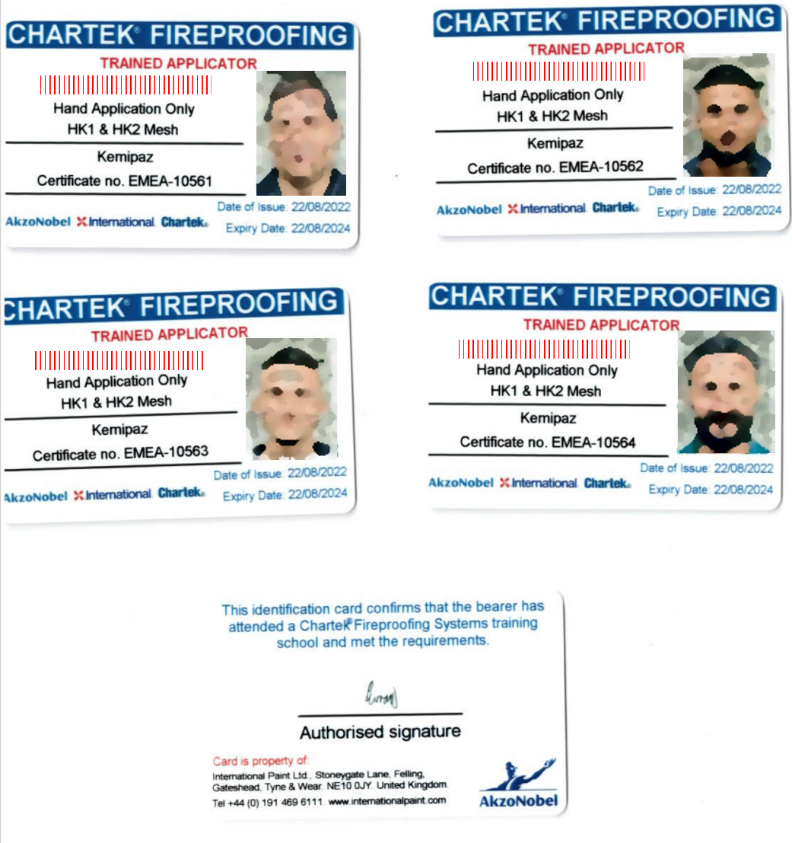 